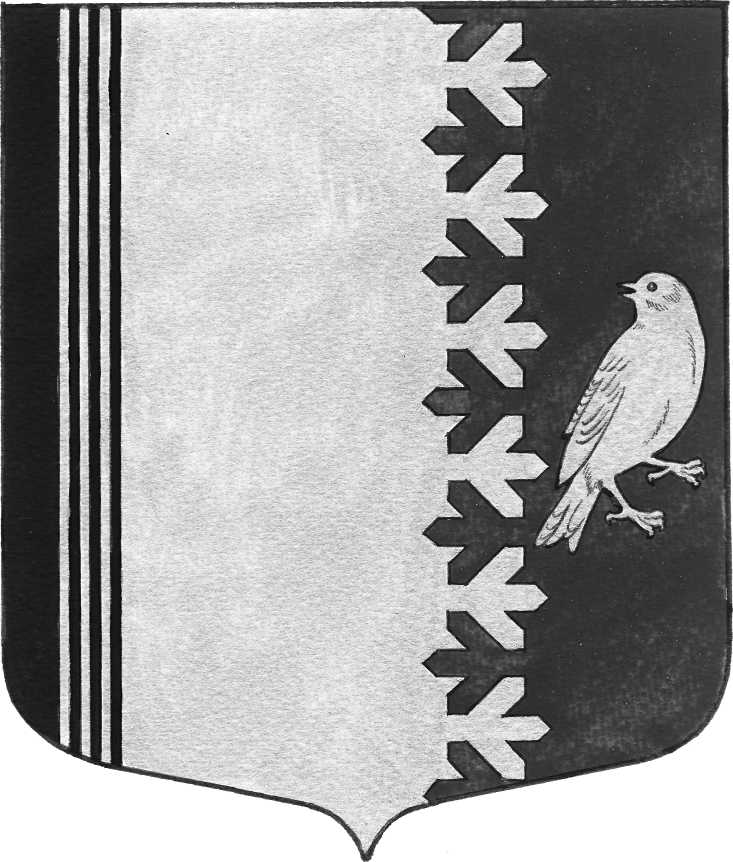 СОВЕТ ДЕПУТАТОВ МУНИЦИПАЛЬНОГО ОБРАЗОВАНИЯШУМСКОЕ СЕЛЬСКОЕ ПОСЕЛЕНИЕКИРОВСКОГО МУНИЦИПАЛЬНОГО РАЙОНАЛЕНИНГРАДСКОЙ ОБЛАСТИ РЕШЕНИЕот  22 декабря 2017 года  №  58О предоставлении в безвозмездное пользование помещений             Руководствуясь Уставом муниципального образования Шумское сельское поселение муниципального образования Кировский муниципальный район Ленинградской области, в соответствии с решением совета депутатов от 29.10.2007 года № 33 «Об утверждении Положения о порядке управления и распоряжения муниципальным имуществом муниципального образования Шумское сельское поселение Кировского муниципального района Ленинградской области», совет депутатов муниципального образования  Шумское   сельское  поселение решил:1. Предоставить ГБУЗ ЛО «Кировская межрайонная больница» в безвозмездное пользование помещение, площадью 45,7, расположенное по адресу: д. Горка, д. 1, пом.9, сроком с 01 января 2018  года по 30 ноября 2018 года.2. Сектору управления имуществом, землей и приватизацией администрации МО Шумское сельское поселение заключить договор безвозмездного пользования.               2. Опубликовать  Решение  в установленном   порядкеГлава   муниципального  образования                                              В.Л. УльяновРазослано: дело -2, Вестник  Шумского сельского поселения